5957 S. Mooney Blvd., Visalia, CA 93277-9394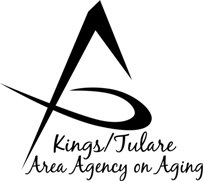 (559) 624-8000, (800) 321-2462, FAX (559) 737-4694Anita Ortiz, DirectorGoverning Board Agenda May 17, 2021  		 This regularly scheduled Board meeting will  be conducted as a tele-conferenced meeting     10:00 a.m.		  Call to Order					                 	         ActionNote: This meeting is recorded for purposes of transcription. Introductions						           Information  Board Member Comments				           InformationPublic Comment					           InformationAny person may directly address the Board at this time on any item on the Agenda, or on any other items of interest to the public that is within the subject matter jurisdiction of the Board. Comments are to be confined to no more than 3 minutes.Approval of Minutes of March 25, 2021		        	         ActionMembers of the Governing Board may make additions or corrections to	the minutes of the previous meeting.Approval of the FY21/22 California Department of Aging        Action(CDA) Grant Award Contracts (Res. No. 21-004)     (Israel Guardado)Authorizes the Chair to sign the following revenue contracts:(Older American (Area Plan) Grant Contract AP-2122-15 in the amount of $2,685,489Senior Community Service and Employment Training Program (Title V) Contract TV-2122-15 in the amount of $91,678Multipurpose Senior Services Program (MSSP)Contract number MS-2122-33 in the amount of $873,061Health Insurance Counseling & Advocacy (HICAP)Contract numberHI-2122-15 in the amount of $326,429Request for Proposal (RFP)      	     (Israel Guardado)	         ActionTitle V Senior Community Service Employment Program (SCSEP)RFP No. K/T AAA 21-01 Non-Competitve Bid   (Res. No. 21-005)Approval of K/T AAA Area Plan Update  (Israel Guardado)      ActionAuthorizes submittal of the FY 2021/22 Update to the K/T AAA 2020-2024 Area Plan to the California Department of Aging (CDA) and authorizes the Chair to sign the Transmittal Letter.  (Res. No. 21-006) Contract Authorities for FY21/22	(Israel Guardado)           InformationBelow are the working budgets for the  FY21/22 provider contracts. Contracts are to follow in July. Stated allocations reflect maximum amounts, subject to availability of federal, state, and local funding, and may be subject to change.Kings County Commission on Aging (KCCOA) 		$     754,589City of Tulare							$     193,820Community Services & Employment (CSET)		$  1,349,739Community Services and Employment TV 	(RFP bid)	$       84,344Valley Adult Day Services (VADS)   			$       84,262Valley Caregiver Resource Center (VCRC)			$       84,262Prevention & Early Intervention (VCRC)*			$       25,000*Mental Health funding for Homebound Senior Social Network (HSSN) Amendment #2 to FY20/21         (Israel Guardado) 	 	InformationCDA Area Plan Contract Term extension to June 30, 2022 for AP-2021-15 (Nutrition Augmentation Program and aspects of the Ombudsman Program) Staff Reports						           InformationWorld Elder Abuse Awareness Day, June 15th (Dayna Wild)Senior Day Rally Participation, May 4, 2021  (Sharma/Wartson)Farmers Market Coupons – 2021 season 	  (Bonnie Quiroz)Senior Nutrition Update 			  (Anita Ortiz)Aging Together – May 11, 2021		  (Jamie Sharma)Letter of Support - SB 441 			  (Anita Ortiz)Vaccine Update 				  (Jamie Sharma) Digital Divide					  (Dayna Wild) Advisory Council Report         (Bobbie Wartson, Chair)    InformationResumption of Council meetings as of May 17, 2021Adjourn							         Action          NEXT MEETING            Governing Board Meeting	                             	                           July 19, 2021            10 a.m.               Tele-conference		                  